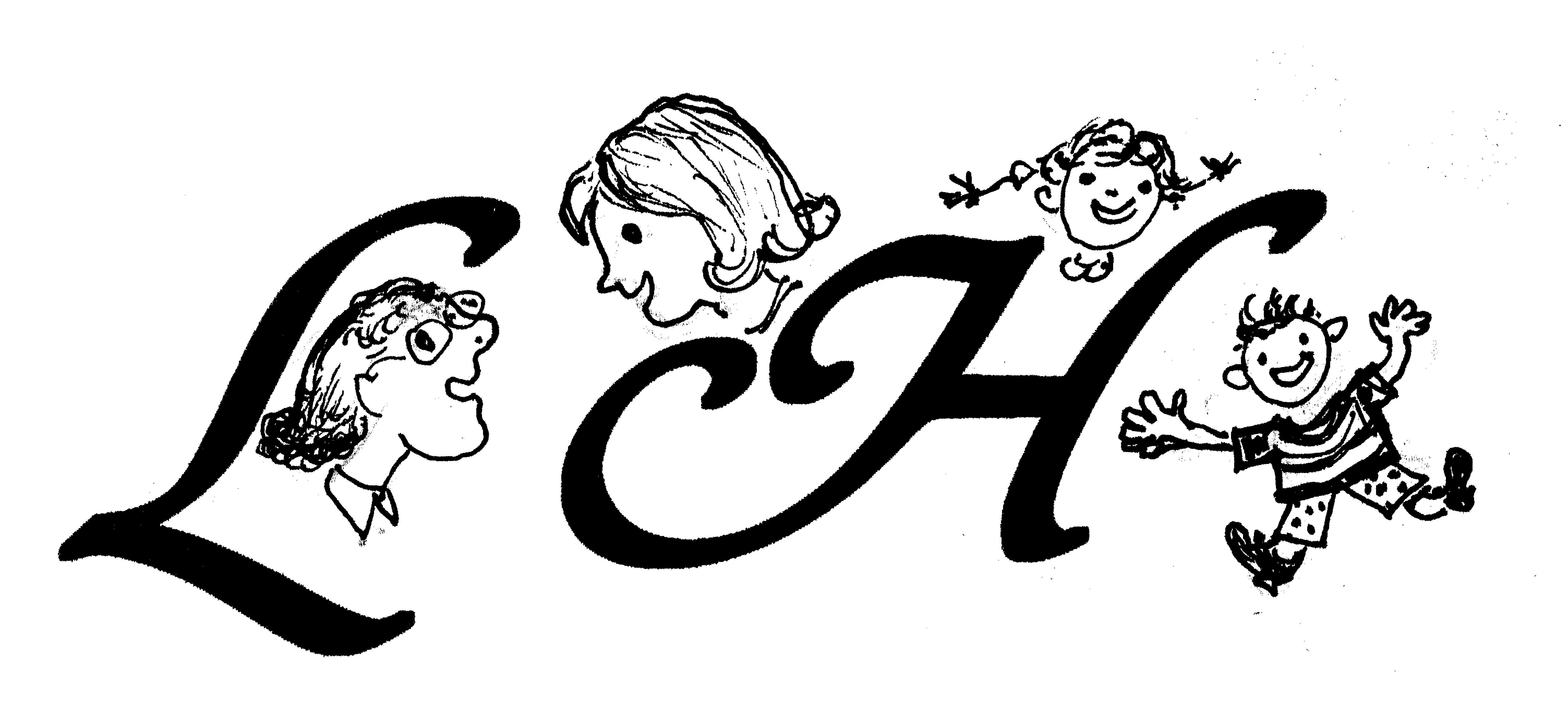 Lydias Haus Pieperstr. 9 in BardowickSie wollen die Computerwelt entdecken? An der heutigen Kommunikation teilnehmen? Wie bekomme ich meine Bilder auf den Laptop?Das Internet als Informationsquelle oder für Bestellungen nutzen, etc.? Wir bieten Ihnen einen Einstieg mit unseren Kursen.Arbeiten mit dem Laptop für AnfängerEinführung in die Nutzung des LaptopsDienstags von 9:00 - 11:00 Uhr  am 09.01., 16.01., 30.01., 06.02.2024Ort: wird noch bekannt gegeben! Kostenbeitrag: 28 € für 4 TreffenVorkenntnisse sind nicht erforderlich, bitte bei der Anmeldung abklären!Laptop – Anfänger AufbaukursDienstags von 9:00 - 11:00 Uhr  am 20.02., 05.03., 12.03., 19.03.2024Ort: wird noch bekannt gegeben! Kostenbeitrag: 28 € für 4 TreffenLaptop-AustauschrundeSie können mit den einfachen Programmen umgehen, doch Sie möchten etwas Neues lernen. Sie haben Fragen: Wie geht das oder jenes? Sie erhoffen sich Tipps und Tricks. Sie wollen aus Erfahrungen anderer lernen und/oder eigene Erfahrungen einbringen? Wir haben nicht auf alles eine Antwort, aber miteinander wollen wir ein Stück weiterkommen. Alle Interessierten laden wir dazu ein.Dienstag von	 9:00 - 11:00 Uhr  am 27.02.2024Ort: wird noch bekannt gegeben Kostenbeitrag: 8 € je Person Bringen Sie jeweils Ihren eigenen internetfähigen Laptop mit. _________________________________________________________Anmeldung: bei Hans-Peter Vogt, 	Tel. 04131 3031226 oder								Handy 0170 28 24 546Die Teilnehmerzahl ist begrenzt,damit eine individuelle Förderung möglich ist.